SUBDIRECCIÓN GENERAL DE ESTUDIOS Y DOCTRINA DE LA PNCRESPONSABLE DE LA ACTUALIZACIÓN DE INFORMACIÓN: OFICIAL SEGUNDO HERMENEGILDO PITAN CHA JEFE DEPARTAMENTO DE PERSONALFECHA DE EMISION 30/04/2023(Artículo 10, numeral 4, Ley de Acceso a la Información Pública)RENGLÓN PRESUPUESTARIO 029NOTA: No se erogan recursos en concepto de Dietas y BonosNOMINA REGLON PRESUPUESTARIO 029 Y LISTADO ASESORES 029      SUBDIRECCIÓN GENERAL DE ESTUDIOS Y DOCTRINA DE LA PNC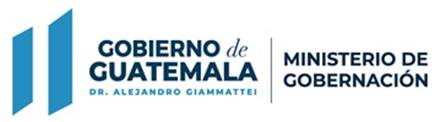 SUBDIRECTOR GENERAL DE ESTUDIOS Y DOCTRINA: WILSON ERASMO DIAZ PINEDA	RESPONSABLE DE ACTUALIZACIÓN DE INFORMACIÓN: JAIRO IVAN COJON BOLVITO                                                                                                                                                                      FECHA DE EMISION 30/04/2023(Artículo 10, numeral 4, Ley de Acceso a la Información Pública)RENGLON PRESUPUESTARIO 182,185,186 Y 189 (SUBGRUPO 18)No.NOMBRE COMPLETODEPENDENCIASERVICIO TECNICO PROFESIONAL Y/O PROFESIONALHONORARIOS1ADA PRICILA REYES MAZARIEGOSSUBDIRECCIÓN GENERAL DE ESTUDIOS Y DOCTRINA DE LA PNCPROFESIONALES INDIVIDUALES EN GENERAL Q 12,000.002ELMER UBALDO REYES DE LEONSUBDIRECCIÓN GENERAL DE ESTUDIOS Y DOCTRINA DE LA PNCPROFESIONALES INDIVIDUALES EN GENERAL Q 11,000.00 3BALDOMERO SARAT GÓMEZSUBDIRECCIÓN GENERAL DE ESTUDIOS Y DOCTRINA DE LA PNCPROFESIONALES INDIVIDUALES EN GENERAL Q 11,000.004JOSÉ ALFREDO GARRIDO DE LEÓNSUBDIRECCIÓN GENERAL DE ESTUDIOS Y DOCTRINA DE LA PNCPROFESIONALES INDIVIDUALES EN GENERAL Q 11,000.005JORGE LUIS AMADO BARRIOSSUBDIRECCIÓN GENERAL DE ESTUDIOS Y DOCTRINA DE LA PNCPROFESIONALES INDIVIDUALES EN GENERAL Q 11,000.006MIRNA ANAITÉ VÁSQUEZ CERÓNSUBDIRECCIÓN GENERAL DE ESTUDIOS Y DOCTRINAPROFESIONALES INDIVIDUALES EN GENERAL Q 11,000.007HUGO RAFAEL VÁSQUEZ MAYORGASUBDIRECCIÓN GENERAL DE ESTUDIOS Y DOCTRINA DE LA PNCTÉCNICO Q    7,000.00 8RAFAEL DARIO SURIANO HURTADOSUBDIRECCIÓN GENERAL DE ESTUDIOS Y DOCTRINA DE LA PNCTÉCNICO Q    6,500.009WILFREDO CHACÓN PÉREZSUBDIRECCIÓN GENERAL DE ESTUDIOS Y DOCTRINA DE LA PNCTÉCNICO Q    6,500.0010MIRIAM JEANETH PERALTA ROSALES DE ESCOBARSUBDIRECCIÓN GENERAL DE ESTUDIOS Y DOCTRINA DE LA PNCTÉCNICO Q    6,500.0011JORGE ALEXANDER SON MALDONADOSUBDIRECCIÓN GENERAL DE ESTUDIOS Y DOCTRINA DE LA PNCTÉCNICO Q    7,500.0012JUANA VERÓNICA LÓPEZ VÁSQUEZSUBDIRECCIÓN GENERAL DE ESTUDIOS Y DOCTRINA DE LA PNCTÉCNICO Q    5,500.0013MELFIN DIDIEL BARRIOS LÓPEZSUBDIRECCIÓN GENERAL DE ESTUDIOS Y DOCTRINA DE LA PNCTÉCNICO Q    5,500.0014EDY YONATAN SON MALDONADOSUBDIRECCIÓN GENERAL DE ESTUDIOS Y DOCTRINA DE LA PNC TÉCNICO Q    6,500.0015MARIANO MIGUEL SANTIZO DÍAZSUBDIRECCIÓN GENERAL DE ESTUDIOS Y DOCTRINA DE LA PNC PROFESIONALES INDIVIDUALES EN GENERAL Q    8,500.0016ROBERTO EFRAIN RODRIGUEZ GIRONSUBDIRECCIÓN GENERAL DE ESTUDIOS Y DOCTRINA DE LA PNCPROFESIONALES INDIVIDUALES EN GENERAL Q 14,000.0017MARIA ISABEL TUPUL CEBALLOS DE GÓMEZSUBDIRECCIÓN GENERAL DE ESTUDIOS Y DOCTRINA DE LA PNCPROFESIONALES INDIVIDUALES EN GENERAL Q    8500.0018EDUARDO ARTURO ALCONERO MALDONADOSUBDIRECCIÓN GENERAL DE ESTUDIOS Y DOCTRINA DE LA PNCPROFESIONALES INDIVIDUALES EN GENERALQ.   14,000.00No.NOMBREDEPENDENCIASERVICIO TÉCNICO PROFESIONAL Y/O PROFESIONALHONORARIOS1CÉSAR AUGUSTO RODRÍGUEZ MARTÍNEZSUBDIRECCION GENERAL DE ESTUDIOS Y DOCTRINA DE LA PNCPROFESIONALES INDIVIDUALES EN GENERALQ           8,500.002GENARO FELICIANO CIFUENTES FIGUEROASUBDIRECCION GENERAL DE ESTUDIOS Y DOCTRINA DE LA PNCTÉCNICOSQ            6,000.003IRMA VIOLETA LIMA ARRIAGASUBDIRECCION GENERAL DE ESTUDIOS Y DOCTRINA DE LA PNCPROFESIONALES INDIVIDUALES EN GENERALQ            10,000.004JORGE MARIO JERÓNIMOSUBDIRECCION GENERAL DE ESTUDIOS Y DOCTRINA DE LA PNCPROFESIONALES INDIVIDUALES EN GENERAL Q            8,500.005ANDREE FABIÁN GÓMEZ DAVILASUBDIRECCION GENERAL DE ESTUDIOS Y DOCTRINA DE LA PNCPROFESIONALES INDIVIDUALES EN GENERAL Q         12,000.00 6ANGELICA MARÍA MONZÓN CALDERÓNSUBDIRECCION GENERAL DE ESTUDIOS Y DOCTRINA DE LA PNCPROFESIONALES INDIVIDUALES EN GENERAL Q         10,000.007DARIO GASPAR DE LEÓNSUBDIRECCION GENERAL DE ESTUDIOS Y DOCTRINA DE LA PNCPROFESIONALES INDIVIDUALES EN GENERALQ            8,500.008RODRIGO SALGUERO GODOYSUBDIRECCION GENERAL DE ESTUDIOS Y DOCTRINA DE LA PNCPROFESIONALES INDIVIDUALES EN GENERALQ            8,500.009RAÚL ALDANA CATALÁNSUBDIRECCION GENERAL DE ESTUDIOS Y DOCTRINA DE LA PNCPROFESIONALES INDIVIDUALES EN GENERALQ            8,500.0010MARLON FERNANDO LÓPEZ ESTEBANSUBDIRECCION GENERAL DE ESTUDIOS Y DOCTRINA DE LA PNCPROFESIONALES INDIVIDUALES EN GENERALQ            10,000.0011EDY ESTUARDO PAREDES ALVARADOSUBDIRECCION GENERAL DE ESTUDIOS Y DOCTRINA DE LA PNCTÉCNICOS Q            6,500.0012CÉSAR RODRIGO SIQUINAJAY ARGUETASUBDIRECCION GENERAL DE ESTUDIOS Y DOCTRINA DE LA PNCTÉCNICOS Q            6,500.0013SAÚL ALEJANDRO GONZÁLEZ SÁNCHEZSUBDIRECCION GENERAL DE ESTUDIOS Y DOCTRINA DE LA PNCTÉCNICOS Q            8,500.0014FREDY OTONIEL GÓMEZ SALAZAR SUBDIRECCION GENERAL DE ESTUDIOS Y DOCTRINA DE LA PNCTÉCNICOS Q            6,500.0015RANDY DE JESÚS RÍOS ALFAROSUBDIRECCION GENERAL DE ESTUDIOS Y DOCTRINA DE LA PNCTÉCNICOS Q            8,500.0016JORGE CRISTOBAL PICHIYÁ TARTÓN SUBDIRECCION GENERAL DE ESTUDIOS Y DOCTRINA DE LA PNCTÉCNICOSQ            7,500.0017OSWALDO SALVADOR PÉREZ MARTÍNEZSUBDIRECCION GENERAL DE ESTUDIOS Y DOCTRINA DE LA PNCTÉCNICOSQ            6,500.0018LESLIE ABIGAIL FLORES FABIÁNSUBDIRECCION GENERAL DE ESTUDIOS Y DOCTRINA DE LA PNCTÉCNICOSQ            6,500.0019HUGO LEONEL RASHON CONTRERASSUBDIRECCION GENERAL DE ESTUDIOS Y DOCTRINA DE LA PNCTÉCNICOSQ            10,000.0020JORGE EDUARDO CASTILLO CASTILLOSUBDIRECCION GENERAL DE ESTUDIOS Y DOCTRINA DE LA PNCPROFESIONALES INDIVIDUALES EN GENERALQ            8,500.0021MONICA IVETTE PUGA ZUÑIGASUBDIRECCION GENERAL DE ESTUDIOS Y DOCTRINA DE LA PNCTÉCNICOSQ            6,500.0022BRISDLY RAQUEL SÁNCHEZ FUENTESSUBDIRECCION GENERAL DE ESTUDIOS Y DOCTRINA DE LA PNCTÉCNICOSQ            6,500.0023ANTONY ARNOLDO MORALES RAMÍREZSUBDIRECCION GENERAL DE ESTUDIOS Y DOCTRINA DE LA PNCTÉCNICOSQ            6,500.0024WILLIAM FRANCISCO FELIPE TERCEROSUBDIRECCION GENERAL DE ESTUDIOS Y DOCTRINA DE LA PNCTÉCNICOSQ            5,500.0025JUAN ALBERTO CHET CULAJAYSUBDIRECCION GENERAL DE ESTUDIOS Y DOCTRINA DE LA PNCPROFESIONALES INDIVIDUALES EN GENERALQ            10,000.0026KATERIN IDANIA ORELLANA ESCOBEDOSUBDIRECCION GENERAL DE ESTUDIOS Y DOCTRINA DE LA PNCPROFESIONALES INDIVIDUALES EN GENERALQ            10,000.0027KENIA CAROLINA DE LEÓN APARICIOSUBDIRECCION GENERAL DE ESTUDIOS Y DOCTRINA DE LA PNCTÉCNICOSQ            5,500.0028ABNER ZAEL COYOY CHAVARRÍASUBDIRECCION GENERAL DE ESTUDIOS Y DOCTRINA DE LA PNCTÉCNICOSQ            5,500.0029DIANA VANESSA AGUILAR AGUILARSUBDIRECCION GENERAL DE ESTUDIOS Y DOCTRINA DE LA PNCTÉCNICOSQ            5,500.0030EMMA DELIA PÉREZ GARCÍASUBDIRECCION GENERAL DE ESTUDIOS Y DOCTRINA DE LA PNCPROFESIONALES INDIVIDUALES EN GENERAL Q            8,500.0031ELIEZER ISAAC GALICIA PINEDASUBDIRECCION GENERAL DE ESTUDIOS Y DOCTRINA DE LA PNCTÉCNICOSQ            5,500.0032JULIO MAXIMILIANO GUZMÁN LEALSUBDIRECCION GENERAL DE ESTUDIOS Y DOCTRINA DE LA PNCTÉCNICOSQ            10,000.0033JUAN ANTONIO AGUILAR ALFAROSUBDIRECCION GENERAL DE ESTUDIOS Y DOCTRINA DE LA PNCTÉCNICOSQ            8,000.0034RODOLFO MAXIMINO DE PAZ ACEVEDOSUBDIRECCION GENERAL DE ESTUDIOS Y DOCTRINA DE LA PNCPROFESIONALES INDIVIDUALES EN GENERALQ            8,000.0035NEYDA YESSENIA MAAS ESPINOSUBDIRECCION GENERAL DE ESTUDIOS Y DOCTRINA DE LA PNCTÉCNICOSQ.9,758.0636CELIA MARISOL RODRIGUEZ GONZALEZSUBDIRECCION GENERAL DE ESTUDIOS Y DOCTRINA DE LA PNCPROFESIONALES INDIVIDUALES EN GENERALQ.13,306.4537ZENIA GISSELLE ORELLANA ESCOBEDOSUBDIRECCION GENERAL DE ESTUDIOS Y DOCTRINA DE LA PNCTÉCNICOSQ.10,645.1638AMELY ADRIANA GONZALEZ CHACONSUBDIRECCION GENERAL DE ESTUDIOS Y DOCTRINA DE LA PNCTÉCNICOSQ.11,532.2539DILIA MEDARY MORALES RAMIREZ SUBDIRECCION GENERAL DE ESTUDIOS Y DOCTRINA DE LA PNCTÉCNICOSQ.9,758.0640EMILSA MENENDEZ CAMBARASUBDIRECCION GENERAL DE ESTUDIOS Y DOCTRINA DE LA PNC SUBDIRECCION GENERAL DE ESTUDIOS Y DOCTRINA DE LA PNCPROFESIONALES INDIVIDUALES EN GENERALQ.15,080.6441KARLA XIOMARA CRUZ PEREZSUBDIRECCION GENERAL DE ESTUDIOS Y DOCTRINA DE LA PNCPROFESIONALES INDIVIDUALES EN GENERALQ.15,080.6442ISAIAS ANTONIO JUAREZ LOPEZSUBDIRECCION GENERAL DE ESTUDIOS Y DOCTRINA DE LA PNCPROFESIONALES INDIVIDUALES EN GENERALQ.15,080.6443ODWIN PEREZ GODOYSUBDIRECCION GENERAL DE ESTUDIOS Y DOCTRINA DE LA PNCPROFESIONALES INDIVIDUALES EN GENERALQ.15,080.6444FRANCISCO CASTILLO RAMIREZSUBDIRECCION GENERAL DE ESTUDIOS Y DOCTRINA DE LA PNCPROFESIONALES INDIVIDUALES EN GENERALQ.15,080.6445ERIKSSON DANIEL RAXON GARCIASUBDIRECCION GENERAL DE ESTUDIOS Y DOCTRINA DE LA PNCTÉCNICOSQ.9,758.0646CARLOS DANIEL PEREZ FUENTESSUBDIRECCION GENERAL DE ESTUDIOS Y DOCTRINA DE LA PNCTÉCNICOSQ.9,758.0647ERIK OSWALDO BARRIOS RASHONSUBDIRECCION GENERAL DE ESTUDIOS Y DOCTRINA DE LA PNCTÉCNICOSQ.9,758.0648BRENDA BEATRIZ RECINOS BARAHONASUBDIRECCION GENERAL DE ESTUDIOS Y DOCTRINA DE LA PNCTÉCNICOSQ.9,758.0649KATHERINE MICHELLE CANO CALDERONSUBDIRECCION GENERAL DE ESTUDIOS Y DOCTRINA DE LA PNCPROFESIONALES INDIVIDUALES EN GENERALQ.21,290.32